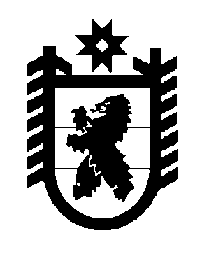 Российская Федерация Республика Карелия    ПРАВИТЕЛЬСТВО РЕСПУБЛИКИ КАРЕЛИЯПОСТАНОВЛЕНИЕот  13 ноября 2018 года № 413-Пг. Петрозаводск О внесении изменения в постановление Правительства 
Республики Карелия от 9 августа 2018 года № 283-ППравительство Республики Карелия п о с т а н о в л я е т:Внести в графу «Адрес местонахождения имущества» приложения 
к постановлению Правительства Республики Карелия от 9 августа 2018 года                № 283-П «О разграничении имущества, находящегося в муниципальной собственности Шелтозерского вепсского сельского поселения» (Официальный интернет-портал правовой информации (www.pravo.gov.ru), 10 августа 2018 года,  № 1000201808100002) изменение, заменив слово «Верхручей» словом «Вехручей».           Глава Республики Карелия 					                  А.О. Парфенчиков